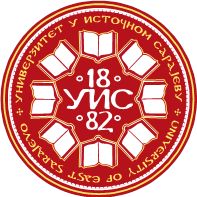 УНИВЕРЗИТЕТ У ИСТОЧНОМ САРАЈЕВУФилозофски факултет ПалеУНИВЕРЗИТЕТ У ИСТОЧНОМ САРАЈЕВУФилозофски факултет ПалеУНИВЕРЗИТЕТ У ИСТОЧНОМ САРАЈЕВУФилозофски факултет ПалеУНИВЕРЗИТЕТ У ИСТОЧНОМ САРАЈЕВУФилозофски факултет ПалеУНИВЕРЗИТЕТ У ИСТОЧНОМ САРАЈЕВУФилозофски факултет ПалеУНИВЕРЗИТЕТ У ИСТОЧНОМ САРАЈЕВУФилозофски факултет ПалеУНИВЕРЗИТЕТ У ИСТОЧНОМ САРАЈЕВУФилозофски факултет ПалеУНИВЕРЗИТЕТ У ИСТОЧНОМ САРАЈЕВУФилозофски факултет ПалеУНИВЕРЗИТЕТ У ИСТОЧНОМ САРАЈЕВУФилозофски факултет ПалеУНИВЕРЗИТЕТ У ИСТОЧНОМ САРАЈЕВУФилозофски факултет ПалеУНИВЕРЗИТЕТ У ИСТОЧНОМ САРАЈЕВУФилозофски факултет Пале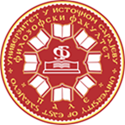 Студијски програм: ГеографијаСтудијски програм: ГеографијаСтудијски програм: ГеографијаСтудијски програм: ГеографијаСтудијски програм: ГеографијаСтудијски програм: ГеографијаСтудијски програм: ГеографијаСтудијски програм: ГеографијаСтудијски програм: ГеографијаСтудијски програм: ГеографијаСтудијски програм: ГеографијаI циклус студијаI циклус студијаI циклус студијаI циклус студијаI циклус студијаI циклус студијаII година студијаII година студијаII година студијаII година студијаII година студијаПун назив предметаПун назив предметаПун назив предметаПОПУЛАЦИОНА ПОЛИТИКАПОПУЛАЦИОНА ПОЛИТИКАПОПУЛАЦИОНА ПОЛИТИКАПОПУЛАЦИОНА ПОЛИТИКАПОПУЛАЦИОНА ПОЛИТИКАПОПУЛАЦИОНА ПОЛИТИКАПОПУЛАЦИОНА ПОЛИТИКАПОПУЛАЦИОНА ПОЛИТИКАПОПУЛАЦИОНА ПОЛИТИКАПОПУЛАЦИОНА ПОЛИТИКАПОПУЛАЦИОНА ПОЛИТИКАПОПУЛАЦИОНА ПОЛИТИКАПОПУЛАЦИОНА ПОЛИТИКАПОПУЛАЦИОНА ПОЛИТИКАПОПУЛАЦИОНА ПОЛИТИКАКатедра	Катедра	Катедра	Катедра за географијуКатедра за географијуКатедра за географијуКатедра за географијуКатедра за географијуКатедра за географијуКатедра за географијуКатедра за географијуКатедра за географијуКатедра за географијуКатедра за географијуКатедра за географијуКатедра за географијуКатедра за географијуКатедра за географијуШифра предметаШифра предметаШифра предметаШифра предметаШифра предметаШифра предметаСтатус предметаСтатус предметаСтатус предметаСтатус предметаСтатус предметаСеместарСеместарСеместарECTSECTSECTSECTSШифра предметаШифра предметаШифра предметаШифра предметаШифра предметаШифра предметаСтатус предметаСтатус предметаСтатус предметаСтатус предметаСтатус предметаСеместарСеместарСеместарECTSECTSECTSECTSГ 4-6/2Г 4-6/2Г 4-6/2Г 4-6/2Г 4-6/2Г 4-6/2ИзборниИзборниИзборниИзборниИзборниIVIVIV3333Наставник/ -циНаставник/ -циПроф. др Стево ПашалићПроф. др Стево ПашалићПроф. др Стево ПашалићПроф. др Стево ПашалићПроф. др Стево ПашалићПроф. др Стево ПашалићПроф. др Стево ПашалићПроф. др Стево ПашалићПроф. др Стево ПашалићПроф. др Стево ПашалићПроф. др Стево ПашалићПроф. др Стево ПашалићПроф. др Стево ПашалићПроф. др Стево ПашалићПроф. др Стево ПашалићПроф. др Стево ПашалићСарадник/ - циСарадник/ - циМр Мариана Лукић Тановић, виши асистентМр Мариана Лукић Тановић, виши асистентМр Мариана Лукић Тановић, виши асистентМр Мариана Лукић Тановић, виши асистентМр Мариана Лукић Тановић, виши асистентМр Мариана Лукић Тановић, виши асистентМр Мариана Лукић Тановић, виши асистентМр Мариана Лукић Тановић, виши асистентМр Мариана Лукић Тановић, виши асистентМр Мариана Лукић Тановић, виши асистентМр Мариана Лукић Тановић, виши асистентМр Мариана Лукић Тановић, виши асистентМр Мариана Лукић Тановић, виши асистентМр Мариана Лукић Тановић, виши асистентМр Мариана Лукић Тановић, виши асистентМр Мариана Лукић Тановић, виши асистентФонд часова/ наставно оптерећење (седмично)Фонд часова/ наставно оптерећење (седмично)Фонд часова/ наставно оптерећење (седмично)Фонд часова/ наставно оптерећење (седмично)Фонд часова/ наставно оптерећење (седмично)Фонд часова/ наставно оптерећење (седмично)Фонд часова/ наставно оптерећење (седмично)Индивидуално оптерећење студента (у сатима семестрално)Индивидуално оптерећење студента (у сатима семестрално)Индивидуално оптерећење студента (у сатима семестрално)Индивидуално оптерећење студента (у сатима семестрално)Индивидуално оптерећење студента (у сатима семестрално)Индивидуално оптерећење студента (у сатима семестрално)Индивидуално оптерећење студента (у сатима семестрално)Индивидуално оптерећење студента (у сатима семестрално)Индивидуално оптерећење студента (у сатима семестрално)Коефицијент студентског оптерећења SoКоефицијент студентског оптерећења SoПАВАВАВАВЛВЛВПППАВАВЛВЛВЛВЛВSoSo211110042 42 42 424200001.51.5укупно наставно оптерећење (у сатима, семестрално) 30+15+0=45укупно наставно оптерећење (у сатима, семестрално) 30+15+0=45укупно наставно оптерећење (у сатима, семестрално) 30+15+0=45укупно наставно оптерећење (у сатима, семестрално) 30+15+0=45укупно наставно оптерећење (у сатима, семестрално) 30+15+0=45укупно наставно оптерећење (у сатима, семестрално) 30+15+0=45укупно наставно оптерећење (у сатима, семестрално) 30+15+0=45укупно наставно оптерећење (у сатима, семестрално) 30+15+0=45укупно студентско оптерећење (у сатима, семестрално) 30 + 15 + 0= 45*1.4укупно студентско оптерећење (у сатима, семестрално) 30 + 15 + 0= 45*1.4укупно студентско оптерећење (у сатима, семестрално) 30 + 15 + 0= 45*1.4укупно студентско оптерећење (у сатима, семестрално) 30 + 15 + 0= 45*1.4укупно студентско оптерећење (у сатима, семестрално) 30 + 15 + 0= 45*1.4укупно студентско оптерећење (у сатима, семестрално) 30 + 15 + 0= 45*1.4укупно студентско оптерећење (у сатима, семестрално) 30 + 15 + 0= 45*1.4укупно студентско оптерећење (у сатима, семестрално) 30 + 15 + 0= 45*1.4укупно студентско оптерећење (у сатима, семестрално) 30 + 15 + 0= 45*1.4укупно студентско оптерећење (у сатима, семестрално) 30 + 15 + 0= 45*1.4Укупно оптерећење предмета (наставно + студентско):  45+63=108 семестралноУкупно оптерећење предмета (наставно + студентско):  45+63=108 семестралноУкупно оптерећење предмета (наставно + студентско):  45+63=108 семестралноУкупно оптерећење предмета (наставно + студентско):  45+63=108 семестралноУкупно оптерећење предмета (наставно + студентско):  45+63=108 семестралноУкупно оптерећење предмета (наставно + студентско):  45+63=108 семестралноУкупно оптерећење предмета (наставно + студентско):  45+63=108 семестралноУкупно оптерећење предмета (наставно + студентско):  45+63=108 семестралноУкупно оптерећење предмета (наставно + студентско):  45+63=108 семестралноУкупно оптерећење предмета (наставно + студентско):  45+63=108 семестралноУкупно оптерећење предмета (наставно + студентско):  45+63=108 семестралноУкупно оптерећење предмета (наставно + студентско):  45+63=108 семестралноУкупно оптерећење предмета (наставно + студентско):  45+63=108 семестралноУкупно оптерећење предмета (наставно + студентско):  45+63=108 семестралноУкупно оптерећење предмета (наставно + студентско):  45+63=108 семестралноУкупно оптерећење предмета (наставно + студентско):  45+63=108 семестралноУкупно оптерећење предмета (наставно + студентско):  45+63=108 семестралноУкупно оптерећење предмета (наставно + студентско):  45+63=108 семестралноИсходи учењаИсходи учења1.Разумијевање основних појмовима популационе политике, њеним циљевима и начину спровођења на одређеном простору. 2..Оспособљавање за прикупљања података о мерама популационе политике. 1.Израда семинарских радова о мерама популаионе политике локалних заједница.1.Разумијевање основних појмовима популационе политике, њеним циљевима и начину спровођења на одређеном простору. 2..Оспособљавање за прикупљања података о мерама популационе политике. 1.Израда семинарских радова о мерама популаионе политике локалних заједница.1.Разумијевање основних појмовима популационе политике, њеним циљевима и начину спровођења на одређеном простору. 2..Оспособљавање за прикупљања података о мерама популационе политике. 1.Израда семинарских радова о мерама популаионе политике локалних заједница.1.Разумијевање основних појмовима популационе политике, њеним циљевима и начину спровођења на одређеном простору. 2..Оспособљавање за прикупљања података о мерама популационе политике. 1.Израда семинарских радова о мерама популаионе политике локалних заједница.1.Разумијевање основних појмовима популационе политике, њеним циљевима и начину спровођења на одређеном простору. 2..Оспособљавање за прикупљања података о мерама популационе политике. 1.Израда семинарских радова о мерама популаионе политике локалних заједница.1.Разумијевање основних појмовима популационе политике, њеним циљевима и начину спровођења на одређеном простору. 2..Оспособљавање за прикупљања података о мерама популационе политике. 1.Израда семинарских радова о мерама популаионе политике локалних заједница.1.Разумијевање основних појмовима популационе политике, њеним циљевима и начину спровођења на одређеном простору. 2..Оспособљавање за прикупљања података о мерама популационе политике. 1.Израда семинарских радова о мерама популаионе политике локалних заједница.1.Разумијевање основних појмовима популационе политике, њеним циљевима и начину спровођења на одређеном простору. 2..Оспособљавање за прикупљања података о мерама популационе политике. 1.Израда семинарских радова о мерама популаионе политике локалних заједница.1.Разумијевање основних појмовима популационе политике, њеним циљевима и начину спровођења на одређеном простору. 2..Оспособљавање за прикупљања података о мерама популационе политике. 1.Израда семинарских радова о мерама популаионе политике локалних заједница.1.Разумијевање основних појмовима популационе политике, њеним циљевима и начину спровођења на одређеном простору. 2..Оспособљавање за прикупљања података о мерама популационе политике. 1.Израда семинарских радова о мерама популаионе политике локалних заједница.1.Разумијевање основних појмовима популационе политике, њеним циљевима и начину спровођења на одређеном простору. 2..Оспособљавање за прикупљања података о мерама популационе политике. 1.Израда семинарских радова о мерама популаионе политике локалних заједница.1.Разумијевање основних појмовима популационе политике, њеним циљевима и начину спровођења на одређеном простору. 2..Оспособљавање за прикупљања података о мерама популационе политике. 1.Израда семинарских радова о мерама популаионе политике локалних заједница.1.Разумијевање основних појмовима популационе политике, њеним циљевима и начину спровођења на одређеном простору. 2..Оспособљавање за прикупљања података о мерама популационе политике. 1.Израда семинарских радова о мерама популаионе политике локалних заједница.1.Разумијевање основних појмовима популационе политике, њеним циљевима и начину спровођења на одређеном простору. 2..Оспособљавање за прикупљања података о мерама популационе политике. 1.Израда семинарских радова о мерама популаионе политике локалних заједница.1.Разумијевање основних појмовима популационе политике, њеним циљевима и начину спровођења на одређеном простору. 2..Оспособљавање за прикупљања података о мерама популационе политике. 1.Израда семинарских радова о мерама популаионе политике локалних заједница.1.Разумијевање основних појмовима популационе политике, њеним циљевима и начину спровођења на одређеном простору. 2..Оспособљавање за прикупљања података о мерама популационе политике. 1.Израда семинарских радова о мерама популаионе политике локалних заједница.УсловљеностУсловљеностПредмет није условљенПредмет није условљенПредмет није условљенПредмет није условљенПредмет није условљенПредмет није условљенПредмет није условљенПредмет није условљенПредмет није условљенПредмет није условљенПредмет није условљенПредмет није условљенПредмет није условљенПредмет није условљенПредмет није условљенПредмет није условљенНаставне методеНаставне методеПредавања, вјежбе, семинарски радови, консултацијеПредавања, вјежбе, семинарски радови, консултацијеПредавања, вјежбе, семинарски радови, консултацијеПредавања, вјежбе, семинарски радови, консултацијеПредавања, вјежбе, семинарски радови, консултацијеПредавања, вјежбе, семинарски радови, консултацијеПредавања, вјежбе, семинарски радови, консултацијеПредавања, вјежбе, семинарски радови, консултацијеПредавања, вјежбе, семинарски радови, консултацијеПредавања, вјежбе, семинарски радови, консултацијеПредавања, вјежбе, семинарски радови, консултацијеПредавања, вјежбе, семинарски радови, консултацијеПредавања, вјежбе, семинарски радови, консултацијеПредавања, вјежбе, семинарски радови, консултацијеПредавања, вјежбе, семинарски радови, консултацијеПредавања, вјежбе, семинарски радови, консултацијеСадржај предмета по седмицамаСадржај предмета по седмицамаУвод - основни појмови и проблеми. Кратак историјски развој популационе политике.Популациона политика код нас, кратак преглед.Популациона политика као саставни дио развоја земље.Социјализација проблематике-политички дилетантизам.Колоквијум 2Демографски феномен и популациона политика.Однос према породици, дјеци и омладини.Популациони модели и програми – интегрални дио планова развоја.Заштита породице, дјеце и омладине.Организација институција за репродуктивну политику.Улога органа власти, образовних установа, социјално-здравствених и НВО.Планирање породице, инострана и наша искуства.Конкретни задаци на реализацији популационе политике.Колоквијум 1Увод - основни појмови и проблеми. Кратак историјски развој популационе политике.Популациона политика код нас, кратак преглед.Популациона политика као саставни дио развоја земље.Социјализација проблематике-политички дилетантизам.Колоквијум 2Демографски феномен и популациона политика.Однос према породици, дјеци и омладини.Популациони модели и програми – интегрални дио планова развоја.Заштита породице, дјеце и омладине.Организација институција за репродуктивну политику.Улога органа власти, образовних установа, социјално-здравствених и НВО.Планирање породице, инострана и наша искуства.Конкретни задаци на реализацији популационе политике.Колоквијум 1Увод - основни појмови и проблеми. Кратак историјски развој популационе политике.Популациона политика код нас, кратак преглед.Популациона политика као саставни дио развоја земље.Социјализација проблематике-политички дилетантизам.Колоквијум 2Демографски феномен и популациона политика.Однос према породици, дјеци и омладини.Популациони модели и програми – интегрални дио планова развоја.Заштита породице, дјеце и омладине.Организација институција за репродуктивну политику.Улога органа власти, образовних установа, социјално-здравствених и НВО.Планирање породице, инострана и наша искуства.Конкретни задаци на реализацији популационе политике.Колоквијум 1Увод - основни појмови и проблеми. Кратак историјски развој популационе политике.Популациона политика код нас, кратак преглед.Популациона политика као саставни дио развоја земље.Социјализација проблематике-политички дилетантизам.Колоквијум 2Демографски феномен и популациона политика.Однос према породици, дјеци и омладини.Популациони модели и програми – интегрални дио планова развоја.Заштита породице, дјеце и омладине.Организација институција за репродуктивну политику.Улога органа власти, образовних установа, социјално-здравствених и НВО.Планирање породице, инострана и наша искуства.Конкретни задаци на реализацији популационе политике.Колоквијум 1Увод - основни појмови и проблеми. Кратак историјски развој популационе политике.Популациона политика код нас, кратак преглед.Популациона политика као саставни дио развоја земље.Социјализација проблематике-политички дилетантизам.Колоквијум 2Демографски феномен и популациона политика.Однос према породици, дјеци и омладини.Популациони модели и програми – интегрални дио планова развоја.Заштита породице, дјеце и омладине.Организација институција за репродуктивну политику.Улога органа власти, образовних установа, социјално-здравствених и НВО.Планирање породице, инострана и наша искуства.Конкретни задаци на реализацији популационе политике.Колоквијум 1Увод - основни појмови и проблеми. Кратак историјски развој популационе политике.Популациона политика код нас, кратак преглед.Популациона политика као саставни дио развоја земље.Социјализација проблематике-политички дилетантизам.Колоквијум 2Демографски феномен и популациона политика.Однос према породици, дјеци и омладини.Популациони модели и програми – интегрални дио планова развоја.Заштита породице, дјеце и омладине.Организација институција за репродуктивну политику.Улога органа власти, образовних установа, социјално-здравствених и НВО.Планирање породице, инострана и наша искуства.Конкретни задаци на реализацији популационе политике.Колоквијум 1Увод - основни појмови и проблеми. Кратак историјски развој популационе политике.Популациона политика код нас, кратак преглед.Популациона политика као саставни дио развоја земље.Социјализација проблематике-политички дилетантизам.Колоквијум 2Демографски феномен и популациона политика.Однос према породици, дјеци и омладини.Популациони модели и програми – интегрални дио планова развоја.Заштита породице, дјеце и омладине.Организација институција за репродуктивну политику.Улога органа власти, образовних установа, социјално-здравствених и НВО.Планирање породице, инострана и наша искуства.Конкретни задаци на реализацији популационе политике.Колоквијум 1Увод - основни појмови и проблеми. Кратак историјски развој популационе политике.Популациона политика код нас, кратак преглед.Популациона политика као саставни дио развоја земље.Социјализација проблематике-политички дилетантизам.Колоквијум 2Демографски феномен и популациона политика.Однос према породици, дјеци и омладини.Популациони модели и програми – интегрални дио планова развоја.Заштита породице, дјеце и омладине.Организација институција за репродуктивну политику.Улога органа власти, образовних установа, социјално-здравствених и НВО.Планирање породице, инострана и наша искуства.Конкретни задаци на реализацији популационе политике.Колоквијум 1Увод - основни појмови и проблеми. Кратак историјски развој популационе политике.Популациона политика код нас, кратак преглед.Популациона политика као саставни дио развоја земље.Социјализација проблематике-политички дилетантизам.Колоквијум 2Демографски феномен и популациона политика.Однос према породици, дјеци и омладини.Популациони модели и програми – интегрални дио планова развоја.Заштита породице, дјеце и омладине.Организација институција за репродуктивну политику.Улога органа власти, образовних установа, социјално-здравствених и НВО.Планирање породице, инострана и наша искуства.Конкретни задаци на реализацији популационе политике.Колоквијум 1Увод - основни појмови и проблеми. Кратак историјски развој популационе политике.Популациона политика код нас, кратак преглед.Популациона политика као саставни дио развоја земље.Социјализација проблематике-политички дилетантизам.Колоквијум 2Демографски феномен и популациона политика.Однос према породици, дјеци и омладини.Популациони модели и програми – интегрални дио планова развоја.Заштита породице, дјеце и омладине.Организација институција за репродуктивну политику.Улога органа власти, образовних установа, социјално-здравствених и НВО.Планирање породице, инострана и наша искуства.Конкретни задаци на реализацији популационе политике.Колоквијум 1Увод - основни појмови и проблеми. Кратак историјски развој популационе политике.Популациона политика код нас, кратак преглед.Популациона политика као саставни дио развоја земље.Социјализација проблематике-политички дилетантизам.Колоквијум 2Демографски феномен и популациона политика.Однос према породици, дјеци и омладини.Популациони модели и програми – интегрални дио планова развоја.Заштита породице, дјеце и омладине.Организација институција за репродуктивну политику.Улога органа власти, образовних установа, социјално-здравствених и НВО.Планирање породице, инострана и наша искуства.Конкретни задаци на реализацији популационе политике.Колоквијум 1Увод - основни појмови и проблеми. Кратак историјски развој популационе политике.Популациона политика код нас, кратак преглед.Популациона политика као саставни дио развоја земље.Социјализација проблематике-политички дилетантизам.Колоквијум 2Демографски феномен и популациона политика.Однос према породици, дјеци и омладини.Популациони модели и програми – интегрални дио планова развоја.Заштита породице, дјеце и омладине.Организација институција за репродуктивну политику.Улога органа власти, образовних установа, социјално-здравствених и НВО.Планирање породице, инострана и наша искуства.Конкретни задаци на реализацији популационе политике.Колоквијум 1Увод - основни појмови и проблеми. Кратак историјски развој популационе политике.Популациона политика код нас, кратак преглед.Популациона политика као саставни дио развоја земље.Социјализација проблематике-политички дилетантизам.Колоквијум 2Демографски феномен и популациона политика.Однос према породици, дјеци и омладини.Популациони модели и програми – интегрални дио планова развоја.Заштита породице, дјеце и омладине.Организација институција за репродуктивну политику.Улога органа власти, образовних установа, социјално-здравствених и НВО.Планирање породице, инострана и наша искуства.Конкретни задаци на реализацији популационе политике.Колоквијум 1Увод - основни појмови и проблеми. Кратак историјски развој популационе политике.Популациона политика код нас, кратак преглед.Популациона политика као саставни дио развоја земље.Социјализација проблематике-политички дилетантизам.Колоквијум 2Демографски феномен и популациона политика.Однос према породици, дјеци и омладини.Популациони модели и програми – интегрални дио планова развоја.Заштита породице, дјеце и омладине.Организација институција за репродуктивну политику.Улога органа власти, образовних установа, социјално-здравствених и НВО.Планирање породице, инострана и наша искуства.Конкретни задаци на реализацији популационе политике.Колоквијум 1Увод - основни појмови и проблеми. Кратак историјски развој популационе политике.Популациона политика код нас, кратак преглед.Популациона политика као саставни дио развоја земље.Социјализација проблематике-политички дилетантизам.Колоквијум 2Демографски феномен и популациона политика.Однос према породици, дјеци и омладини.Популациони модели и програми – интегрални дио планова развоја.Заштита породице, дјеце и омладине.Организација институција за репродуктивну политику.Улога органа власти, образовних установа, социјално-здравствених и НВО.Планирање породице, инострана и наша искуства.Конкретни задаци на реализацији популационе политике.Колоквијум 1Увод - основни појмови и проблеми. Кратак историјски развој популационе политике.Популациона политика код нас, кратак преглед.Популациона политика као саставни дио развоја земље.Социјализација проблематике-политички дилетантизам.Колоквијум 2Демографски феномен и популациона политика.Однос према породици, дјеци и омладини.Популациони модели и програми – интегрални дио планова развоја.Заштита породице, дјеце и омладине.Организација институција за репродуктивну политику.Улога органа власти, образовних установа, социјално-здравствених и НВО.Планирање породице, инострана и наша искуства.Конкретни задаци на реализацији популационе политике.Колоквијум 1Обавезна литература Обавезна литература Обавезна литература Обавезна литература Обавезна литература Обавезна литература Обавезна литература Обавезна литература Обавезна литература Обавезна литература Обавезна литература Обавезна литература Обавезна литература Обавезна литература Обавезна литература Обавезна литература Обавезна литература Обавезна литература Аутор/ иАутор/ иАутор/ иАутор/ иНазив публикације, издавачНазив публикације, издавачНазив публикације, издавачНазив публикације, издавачНазив публикације, издавачНазив публикације, издавачНазив публикације, издавачНазив публикације, издавачНазив публикације, издавачГодинаГодинаГодинаСтранице (од-до)Странице (од-до)Пашалић и други Пашалић и други Пашалић и други Пашалић и други Демографски развој и популациона политика Републике Српске, Младост, БијељинаДемографски развој и популациона политика Републике Српске, Младост, БијељинаДемографски развој и популациона политика Републике Српске, Младост, БијељинаДемографски развој и популациона политика Републике Српске, Младост, БијељинаДемографски развој и популациона политика Републике Српске, Младост, БијељинаДемографски развој и популациона политика Републике Српске, Младост, БијељинаДемографски развој и популациона политика Републике Српске, Младост, БијељинаДемографски развој и популациона политика Републике Српске, Младост, БијељинаДемографски развој и популациона политика Републике Српске, Младост, Бијељина2006.2006.2006.1-1-Бранислав Ђурђев Бранислав Ђурђев Бранислав Ђурђев Бранислав Ђурђев Основне технике у демографији, ПМФ, Нови СадОсновне технике у демографији, ПМФ, Нови СадОсновне технике у демографији, ПМФ, Нови СадОсновне технике у демографији, ПМФ, Нови СадОсновне технике у демографији, ПМФ, Нови СадОсновне технике у демографији, ПМФ, Нови СадОсновне технике у демографији, ПМФ, Нови СадОсновне технике у демографији, ПМФ, Нови СадОсновне технике у демографији, ПМФ, Нови Сад2001.2001.2001.1 - 1 - Допунска литератураДопунска литератураДопунска литератураДопунска литератураДопунска литератураДопунска литератураДопунска литератураДопунска литератураДопунска литератураДопунска литератураДопунска литератураДопунска литератураДопунска литератураДопунска литератураДопунска литератураДопунска литератураДопунска литератураДопунска литератураАутор/ иАутор/ иАутор/ иАутор/ иНазив публикације, издавачНазив публикације, издавачНазив публикације, издавачНазив публикације, издавачНазив публикације, издавачНазив публикације, издавачНазив публикације, издавачНазив публикације, издавачНазив публикације, издавачГодинаГодинаГодинаСтранице (од-до)Странице (од-до)Драшко МаринковићДрашко МаринковићДрашко МаринковићДрашко МаринковићДемографске детерминанте популационе политике РС, ПМФ, Бањалука.Демографске детерминанте популационе политике РС, ПМФ, Бањалука.Демографске детерминанте популационе политике РС, ПМФ, Бањалука.Демографске детерминанте популационе политике РС, ПМФ, Бањалука.Демографске детерминанте популационе политике РС, ПМФ, Бањалука.Демографске детерминанте популационе политике РС, ПМФ, Бањалука.Демографске детерминанте популационе политике РС, ПМФ, Бањалука.Демографске детерминанте популационе политике РС, ПМФ, Бањалука.Демографске детерминанте популационе политике РС, ПМФ, Бањалука.2014.2014.2014.1-1881-188Обавезе, облици провјере знања и оцјењивањеОбавезе, облици провјере знања и оцјењивањеВрста евалуације рада студентаВрста евалуације рада студентаВрста евалуације рада студентаВрста евалуације рада студентаВрста евалуације рада студентаВрста евалуације рада студентаВрста евалуације рада студентаВрста евалуације рада студентаВрста евалуације рада студентаВрста евалуације рада студентаВрста евалуације рада студентаВрста евалуације рада студентаБодовиБодовиБодовиПроценатОбавезе, облици провјере знања и оцјењивањеОбавезе, облици провјере знања и оцјењивањеПредиспитне обавезеПредиспитне обавезеПредиспитне обавезеПредиспитне обавезеПредиспитне обавезеПредиспитне обавезеПредиспитне обавезеПредиспитне обавезеПредиспитне обавезеПредиспитне обавезеПредиспитне обавезеПредиспитне обавезеПредиспитне обавезеПредиспитне обавезеПредиспитне обавезеПредиспитне обавезеОбавезе, облици провјере знања и оцјењивањеОбавезе, облици провјере знања и оцјењивањеПрисуство и активност на настави   Присуство и активност на настави   Присуство и активност на настави   Присуство и активност на настави   Присуство и активност на настави   Присуство и активност на настави   Присуство и активност на настави   Присуство и активност на настави   Присуство и активност на настави   Присуство и активност на настави   Присуство и активност на настави   Присуство и активност на настави   Присуство и активност на настави   101010%Обавезе, облици провјере знања и оцјењивањеОбавезе, облици провјере знања и оцјењивањеДва колоквијумаДва колоквијумаДва колоквијумаДва колоквијумаДва колоквијумаДва колоквијумаДва колоквијумаДва колоквијумаДва колоквијумаДва колоквијумаДва колоквијумаДва колоквијумаДва колоквијума2x15=302x15=3030%Обавезе, облици провјере знања и оцјењивањеОбавезе, облици провјере знања и оцјењивањеСеминарски радСеминарски радСеминарски радСеминарски радСеминарски радСеминарски радСеминарски радСеминарски радСеминарски радСеминарски радСеминарски радСеминарски радСеминарски рад101010%Обавезе, облици провјере знања и оцјењивањеОбавезе, облици провјере знања и оцјењивањеЗавршни испитЗавршни испитЗавршни испитЗавршни испитЗавршни испитЗавршни испитЗавршни испитЗавршни испитЗавршни испитЗавршни испитЗавршни испитЗавршни испитЗавршни испит505040%Обавезе, облици провјере знања и оцјењивањеОбавезе, облици провјере знања и оцјењивањеУКУПНОУКУПНОУКУПНОУКУПНОУКУПНОУКУПНОУКУПНОУКУПНОУКУПНОУКУПНОУКУПНОУКУПНОУКУПНО100100100 %Датум овјереДатум овјере